{	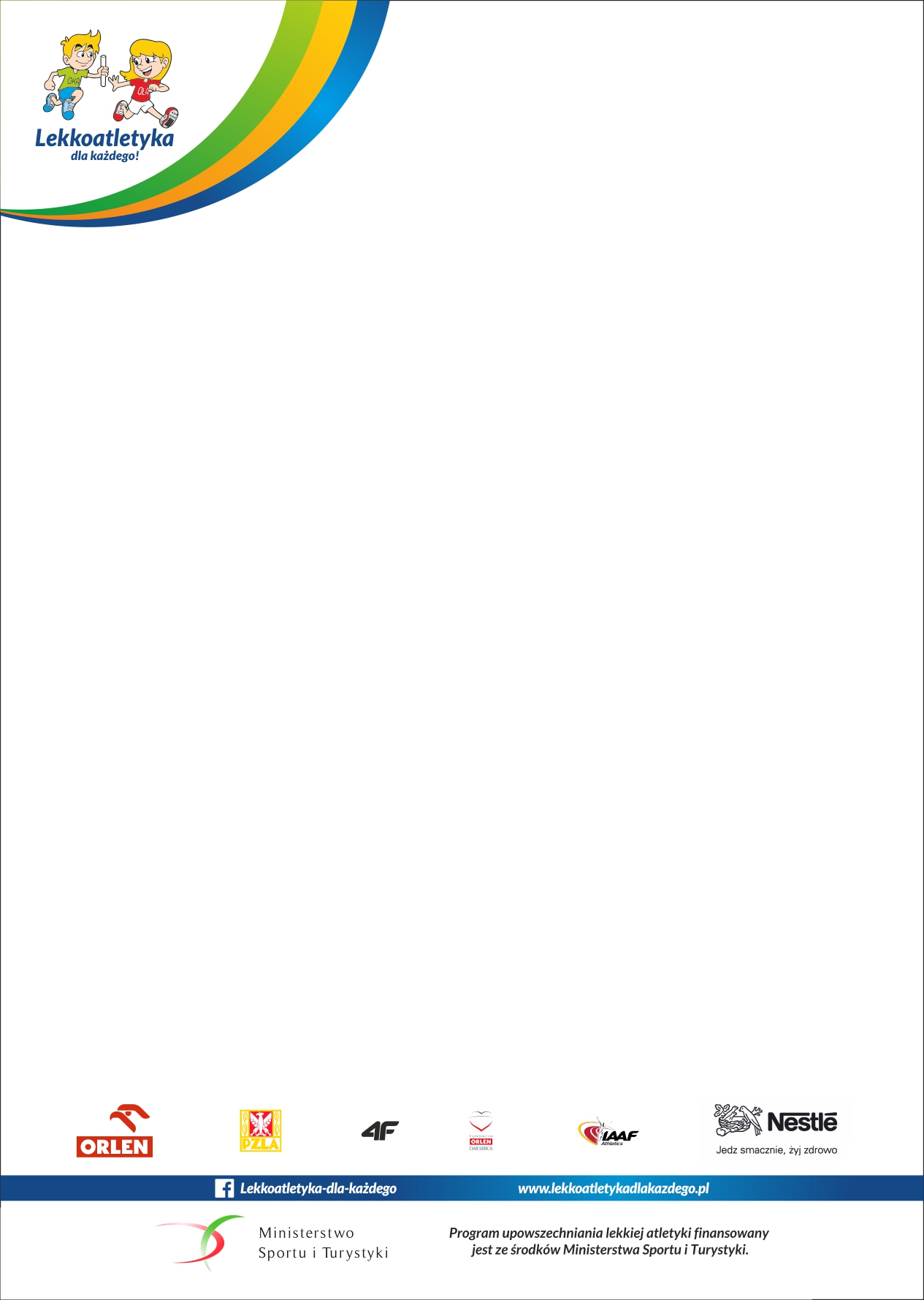 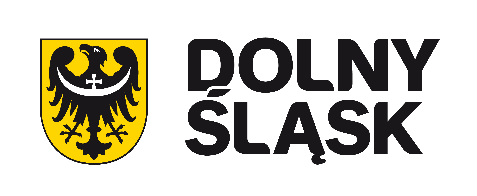 Regulamin zawodów halowych w lekkiej atletyce, w ramach programuLekkoatletyka dla każdego!Organizator:Województwo DolnośląskieMinisterstwo Sportu i TurystykiPolski Związek Lekkiej AtletykiMiejsce i termin zawodów:14 listopada 2015 godz. 11:00Wałbrzych,  Hala lekkoatletyczna, ul. Chopina 1aUczestnictwo, zasady:Indywidualnie:- 	500m.Każda lokalizacja może wystawić maksymalnie jednego zawodnika i zawodniczkę w niżej wymienionych rocznikach, którzy nie startują w wieloboju.Wielobój (4-bój):-	60m, - 	w dal ze strefy szkoły podstawowe / gimnazjum z belki, - 	rzut piłką lekarską w przód znad głowy (po rzucie można przekroczyć linię), - 	200m. Każda lokalizacja może wystawić maksymalnie jednego zawodnika i zawodniczkę w niżej wymienionych rocznikach:Dziewczęta i Chłopcy  IV klasy - rocznik 2005Dziewczęta i Chłopcy  V klasy - rocznik 2004Dziewczęta i Chłopcy VI klasy – rocznik 2003 Dziewczęta i Chłopcy I Gimnazjum – rocznik 2002Dziewczęta i Chłopcy II Gimnazjum – rocznik 2001 - 2000Biegi rozgrywane będą w  seriach  na czas zgodnie ze swoimi rocznikami, konkurencje techniczne 3 próby. Istnieje możliwość zgłoszenia drugiego zawodnika/i w tym samym roczniku i płci w wieloboju lub biegu na 500m,  jeśli ekipa w innym roczniku nie wystawiła uczestnika.Zawody będą jednocześnie kwalifikacją do reprezentacji województwa, która weźmie udział w finale ogólnopolskim 28-29 listopada w Toruniu.V. Projekt programu zawodów:VI. Zgłoszenia:Zgłoszenia imienne mailem na adres: maja.nadala@lekkoatletykadlakazdego.pl do dnia 12.11.2015 wyłącznie na forlmularzu exel (w załączeniu).W dniu zawodów zgłoszenia nie będą przyjmowane, jedynie wykreślenia!VII. Nagrody, klasyfikacje:Prowadzona będzie klasyfikacja w biegu na 500m, 4-boju oraz poszczególnych konkurencjach 4-bojowych dla w/w roczników i płci. Zawodnicy, którzy zajmą miejsca I – III otrzymują medale, a miejsca I – VI dyplomy. W zależności od możliwości najlepsi zawodnicy i zawodniczki otrzymają nagrody.VIII. Postanowienia organizatora.Organizator zastrzega sobie prawo wprowadzenia zmian w formie pisemnej w niniejszym regulaminie z zachowaniem, co najmniej dwudniowego okresu na powiadomienie zainteresowanych.Każdy uczestnik ma prawo startu w jednej konkurencji indywidualnej.Prawo startu w kolcach mają jedynie uczniowie klas  Gimnazjum.Zawodnicy startujący w całym cyklu zawodów są ubezpieczeni od następstw nieszczęśliwych wypadków polisą generalną. Organizatorzy zawodów ubezpieczeni są od odpowiedzialności cywilnej. Koszt dojazdu reprezentacji  na zawody pokrywają delegujące jednostki zgodnie z porozumieniem.IX. Koszty uczestnictwa.PZLA pokrywa koszty transportu oraz organizacji zawodów. W celu uzyskania dofinansowania do kosztów transportu należy skontaktować się z Panią Mają Brońską do 10 listopada 2015 w celu ustalenia szczegółów.BieżniaSkocznia w dalRZUTNIA 11.00otwarcie11.1060 m dz. kl. IV, V, VIDz. kl. I GChł. kl. I G (3 kg)11.4060 m chł. kl. IV, V, VIDz. kl. II-III GChł. kl. II-III (3 kg)12.1060 m dz. kl. I, II- III GDz. kl. IVChł. kl. IV (2 kg)12.4060 m chł. kl. I, II- III GDz. kl. V Chł. kl. V (2 kg)13.10500 m. dz. kl. IVDz. Kl. VIChł. kl. VI (2 kg)13.20500 m. dz. kl. V13.30500 m. dz. kl. VIChł. kl. IV Dz. kl. VI (2 kg)13.40500 m. dz. kl. I G13.50500 m. dz. kl. II-III GChł. kl. V Dz. kl. V (2 kg)14.00500 m. ch. kl. IV14.10500 m. ch. kl. V14.20500 m. ch. kl. VIChł. kl. VI Dz. kl. VI (2 kg)14.30500 m. ch. kl. I G14.40500 m. ch. kl. II-III G14.50200 m. dz. kl. IV, V,VI,I, II-III G15.30200 m. dz. kl. IV, V,VI,I, II-III G